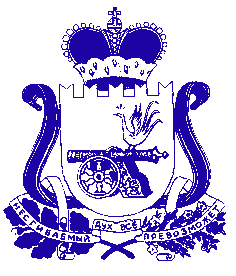                                                            СОВЕТ ДЕПУТАТОВИГОРЕВСКОГО СЕЛЬСКОГО ПОСЕЛЕНИЯХОЛМ-ЖИРКОВСКОГО РАЙОНА СМОЛЕНСКОЙ ОБЛАСТИ                                                              РЕШЕНИЕ№29 от 27.12.2022О внесении изменений в решениеСовета депутатов Игоревского сельского поселения Холм-Жирковского района Смоленскойобласти № 40 от 27.12.2021г.«О бюджете муниципального образования Игоревского сельского поселения Холм-Жирковского района на 2022 год и плановый период 2023 и 2024 годов»        Руководствуясь Федеральным законом от 06.10.2003 № 131- ФЗ «Об общих принципах организации местного самоуправления в Российской Федерации», Бюджетным кодексом Российской Федерации, Уставом  муниципального образования Игоревского сельского поселения Холм-Жирковского района Смоленской области       Совет депутатов Игоревского сельского поселения Холм-Жирковского района Смоленской области     РЕШИЛ:                                             ПОЯСНИТЕЛЬНАЯ ЗАПИСКА           На внесение изменений в решение Совета депутатов Игоревского сельского поселения Холм-Жирковского района Смоленской области «О бюджете муниципального образования Игоревского сельского поселения Холм-Жирковского Смоленской области на 2022 год и плановый период 2023 и 2024 годов» от 27.12.2021г. № 40.           Решением утвержден общий объем доходов бюджета муниципального образования Игоревского сельского поселения Холм-Жирковского района Смоленской области в сумме 26 251,87 тыс. рублей, в том числе объем безвозмездных поступлений в сумме 19 281,4 тыс. рублей.          Решением утвержден общий объем расходов муниципального образования Игоревского сельского поселения Холм-Жирковского района Смоленской области    26 251,87 тыс. рублей.          В связи с необходимостью оплаты счетов по заключенным договорам, Администрация Игоревского сельского поселения Холм-Жирковского района Смоленской области ходатайствует о внесении изменений в решение Совета депутатов по следующим кодам:Доходы :                                                                                                      Итого:2 205 900,11Источники финансирования дефицита бюджета Игоревского сельского поселения Холм-Жирковского района Смоленской области на 2022 годВнести следующие изменения в решение Совета депутатов Игоревского сельского поселения Холм-Жирковского района Смоленской области № 40 от 27.12.2021г. «О бюджете муниципального   образования Игоревского сельского поселения Холм-Жирковского района Смоленской области на 2022 год и на    плановый период 2023 и  2024 годов»:1. Пункт 1 ст.1 изложить в новой редакции:1. Утвердить основные характеристики  бюджета муниципального образования  Игоревского сельского поселения Холм-Жирковского  района Смоленской области (далее - местный бюджет) на 2022 год:1) общий объем доходов  местного бюджета   в сумме 26 251,9 тыс. рублей, в том числе объем безвозмездных поступлений в сумме 19 281,4 тыс. рублей, из которых объем получаемых межбюджетных трансфертов составляет 19 281,4 тыс. рублей2) общий объем расходов местного бюджета  в   сумме   26 251,9 тыс. рублей;3) Дефицит местного бюджета в сумме 0,0 тыс. рублей.2. Приложение 1 « Источники финансирования дефицита бюджета Игоревского сельского поселения Холм-Жирковского района Смоленской области на 2022 год» изложить в новой редакции (прилагается).3. Приложение 4 «Прогнозируемые доходы  в бюджет Игоревского сельского поселения Холм-Жирковского района Смоленской области за исключением безвозмездных поступлений  на 2022 год»  изложить в новой редакции (прилагается).Глава муниципального образования                                         Н.М.АнисимоваНаименованиеКод доходаСуммаНалог на доходы физических лиц с доходов, источником которых является налоговый агент, за исключением доходов, в отношении которых исчисление и уплата налога осуществляются в соответствии со статьями 227,227.1 и 228 Налогового кодекса Российской Федерации(сумма платежа(перерасчеты, недоимка и задолженность по соответствующему платежу, в том числе по отмененному)18210102010011000110+ 618 106,11Налог на доходы физических лиц с доходов, полученных физическими лицами в соответсвии со статьей 228 Налогово кодекса Российской Федерации (сумма плптежа(перерасчеты,недоимка и задолжность по соответсвующему платежу. втом числе  отмененному)18210102030011000110+18 370,00Налог на доходы физических лиц части суммы налога,превышающей 650 000 рублей,относящейся к части налоговой  базы,превышающей 5 000 000 рублей (сумма платежа (перерасчеты ,недоимка и задолженность по соответсвующему платежу ,в том числе  отмененному)18210102080011000110+17 124,00Налог  на доходы физических лиц части суммы налога,превышающей 650 000 рублей,относящейся к части налоговой базы.превышающ18210102080014000110+1 800,00Налог на имущество физических лиц, взимаемый по ставкам, применяемым к объектам налогообложения, расположенным в границах сельских поселений(сумма платежа(перерасчеты, недоимка и задолжность по соответствующему платежу, в том числе по отмененному) 18210601030101000110+118 150,00Налог на имущество физических лиц, взимаемый по ставкам, применяемым к объектам налогообложения, расположенным в границах сельских поселений(пени по соответствующему  платежу)18210601030102100110+450,00Земельный налог с организаций, обладающих земельным участком, расположенным в границах сельских поселений(сумма платежа(перерасчеты, недоимка и задолжность по соответствующему платежу, в том числе по отмененному)182106060331010001101 560 400,00Земельный налог с организаций, обладающих земельным участком, расположенным  в границах сельских поселений(пени по соответсвующему платежу)182106060331021001107000,00Земельный налог с физических лиц, обладающих земельным участком, расположенным в границах сельских поселений(сумма платежа(перерасчеты, недоимка и  задолжность по соответсвующему платежу, в том числе отмененному)18210606043101000110-138 000,00Земельный налог с физических лиц, обладающих земельным участком, расположенным в границах сельских поселений (пени по соответствующему платежу)182106060431021001102 500,00Приложение  1К  решению Совета депутатов Игоревского сельского поселения Холм-Жирковского района Смоленской области  «О бюджете муниципального образования Игоревского сельского поселения Холм-Жирковского района Смоленской области на 2022 год и на плановый период 2023 и 2024 годов»  от 27.12.2021г № 40. в ред. от 12.04.2022№ 2 ., от 20.05.2022 №3, от 11.07.2022 №7, от 28.07.2022 №9, от 04.08.2022 №10, от 07.09.2022 №13,от 11.10.2022 №16.от 18.11.2022 №22,от 14.12.2022 №27,от 27.12.2022 №29КодНаименование кода группы, подгруппы, статьи, вида источника финансирования дефицитов бюджетов, кода классификации операций сектора государственного управления, относящихся к источникам финансирования дефицитов бюджетовСумма12301 00 00 00 00 0000 000ИСТОЧНИКИ  ВНУТРЕННЕГО ФИНАНСИРОВАНИЯ ДЕФИЦИТОВ БЮДЖЕТОВ0,001 05 00 00 00 0000 000Изменение остатков средств на счетах по учету средств бюджетов0,001 05 00 00 00 0000 500Увеличение остатков средств бюджетов-26 251,901 05 02 00 00 0000 500Увеличение прочих остатков средств бюджетов-26 251,901 05 02 01 00 0000 510Увеличение прочих остатков денежных средств бюджетов-26 251,901 05 02 01 10 0000 510Увеличение прочих остатков денежных средств бюджетов  сельских поселений-26 251,901 05 00 00 00 0000 600Уменьшение остатков средств бюджетов+26 251,901 05 02 00 00 0000 600Уменьшение прочих остатков средств бюджетов+26 251,901 05 02 01 00 0000 610Уменьшение прочих остатков денежных средств бюджетов+26 251,901 05 02 01 10 0000 610Уменьшение прочих остатков денежных средств бюджетов сельских поселений+26 251,9